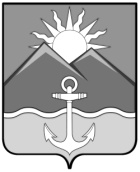 АДМИНИСТРАЦИЯХАСАНСКОГО МУНИЦИПАЛЬНОГО РАЙОНАПОСТАНОВЛЕНИЕпгт Славянка13.12. 2022 г.									        № 955-паО запрете выхода (выезда) на ледовое покрытие водных объектов, расположенных на территории Хасанского муниципального района В соответствии с Федеральным законом от 06.10.2003 № 131-ФЗ "Об общих принципах организации местного самоуправления в Российской Федерации", Постановлением Губернатора Приморского края от 24 апреля 1998 года №196 «Об утверждении Правил охраны жизни людей на водных объектах в Приморском крае и Правил пользования водными объектами для плавания на маломерных судах в Приморском крае», решением комиссия по предупреждению и ликвидации чрезвычайных ситуаций и обеспечению пожарной безопасности Приморского края от 30 ноября 2022 года №131 «О мерах по предупреждению чрезвычайных ситуаций и обеспечению безопасности на водных объектах Приморского края в зимний период 2022-2023 года», решением комиссии по предупреждению и ликвидации чрезвычайных ситуаций и обеспечению пожарной безопасности Хасанского муниципального района от 13 декабря №13-го «О запрете выхода (выезда) на ледовое покрытие водных объектов, расположенных на территории Хасанского муниципального района с 13 декабря 2022 года», администрация Хасанского муниципального района ПОСТАНОВЛЯЕТ:1. Запретить с 13 декабря 2022 года выезд всех видов транспортных средств на ледовое покрытие водных объектов, расположенных на территории Хасанского муниципального района.2. Запретить с 13 декабря 2022 года выход граждан на ледовое покрытие водных объектов, расположенных на территории Хасанского муниципального района, до достижения толщены льда не менее 15 см. (для одиночного выхода) и не менее 25 см. (для массового выхода), а также в период интенсивного таяния и разрушения льда. 3. Рекомендовать руководителям предприятий, организаций и учреждений, независимо от организационно-правовых форм и формы собственности, осуществляющих деятельность на территории Хасанского муниципального района, исполнить решение комиссии по предупреждению и ликвидации чрезвычайных ситуаций и обеспечению пожарной безопасности Хасанского муниципального района от 13 декабря 2022 года №13-го «О запрете выхода (выезда) на ледовое покрытие водных объектов, расположенных на территории Хасанского муниципального района с 13 декабря 2022 года» 3. Настоящее постановление опубликовать в общественно-политической газете Хасанского района «Хасанские вести» и разместить на официальном сайте администрации Хасанского муниципального района в информационно-телекоммуникационной сети «Интернет».4. Настоящее постановление вступает в силу со дня его принятия.5. Контроль за исполнением настоящего постановления оставляю за собойГлава Хасанского муниципального района                                                                               И.В. Степанов